  1.  Locate the battery and describe its location: __________________________________________________________________________________________________  2.  Check service information and determine the location of the ignition switch (not the 	     ignition lock assembly) and describe its location. _____________________________ _________________________________________________________________  3.  Check service information and determine the location of the starter solenoid.  Attached to the starter motor  Remotely mounted (describe the location) __________________				____________________________________________________  4.  What is the color of the wire from the ignition start (crank) position on the ignition 	     switch to the starter solenoid “S” terminal? ___________________________  5.  Describe the location of the starter motor. ___________________________________	     	_________________________________________________________________  6.  After checking the service information, list the steps needed to remove the starter 	     motor.		1.  ___________________________					2.  ___________________________	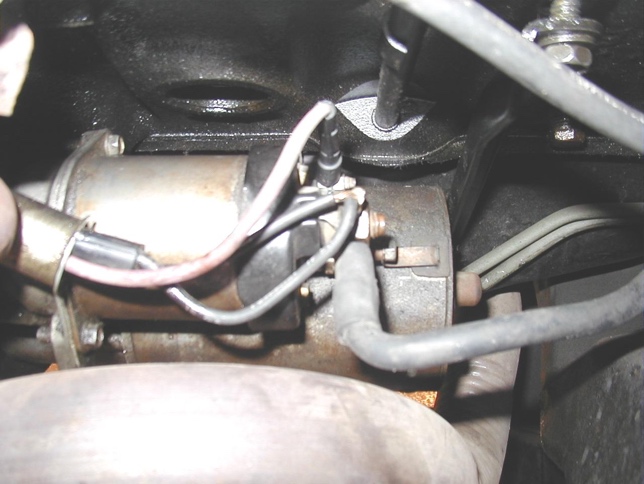 3.  ___________________________				4.  ___________________________		  			5.  ___________________________			6.  ___________________________		7.  ___________________________				8.  ___________________________	